ПРЕЙСКУРАНТ               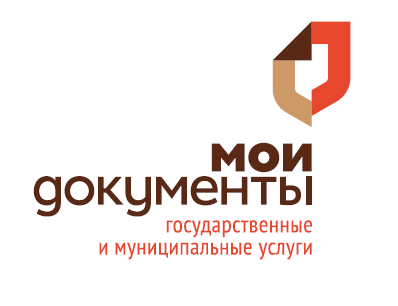 Платных услуг оказываемых муниципальным бюджетным учреждением «Палехский многофункциональный центр предоставления государственных и муниципальных услуг «Мои Документы»№п/пНаименование услугиНаименование услугиЕдиница измененияЦена, руб.Для физических лиц Цена, руб.Для юридических лиц 1.Ксерокопирование документов черно-белое (формат А4)  Ксерокопирование документов черно-белое (формат А4)  1.- одностороннее- одностороннее1 страница10,001.- двустороннее- двустороннее1 лист15,002.Брошюрование документов (формат А4):Брошюрование документов (формат А4):2.- до 50 листов- до 50 листов1 документ102,002.- до 100 листов- до 100 листов1 документ126,003.Сканирование документов Сканирование документов 3.- с выводом на печать- с выводом на печать1 страница20,003.- с записью на электронный носитель   заявителя - с записью на электронный носитель   заявителя 1 страница18,004.Отправка файлов, объемом до 5 мегабайт, электронной почтой    с электронных носителей (1 файл)Отправка файлов, объемом до 5 мегабайт, электронной почтой    с электронных носителей (1 файл)1файл28,005.Печать документов с электронного носителя черно- белая (формат А4):Печать документов с электронного носителя черно- белая (формат А4):5.- односторонняя- односторонняя1 страница11,005.- двусторонняя - двусторонняя 1 лист21,005.Цветная печать документов с электронного носителя (фортматА4)Цветная печать документов с электронного носителя (фортматА4)1 страница20,006.Ламинирование документов:Ламинирование документов:- формат А4- формат А41 лист34,00- формат А5- формат А51 лист31,007.Комплексное размещение рекламной и информационной продукции за 1 кв. м (при наличии свободных мест) сроком 1 месяцКомплексное размещение рекламной и информационной продукции за 1 кв. м (при наличии свободных мест) сроком 1 месяц1 кв. м. в месяц, без учета НДС250,008.Передача в аренду недвижимого имущества Передача в аренду недвижимого имущества 1 кв. м. в месяц, без учета НДС 250,00 9.Фото печатьФото печать9.- формат А4 (размер 21*30)- формат А4 (размер 21*30)1 лист73,009.- формат А6 (размер 10*15)- формат А6 (размер 10*15)1 лист17,0010.Выдача копии межевого плана (включая копию описания земельных участков, оформленного в соответствии с приказом Росземкадастра от 2 октября 2002 г. N П/327 "Об утверждении требований к оформлению документов о межевании, представляемых для постановки земельных участков на государственный кадастровый учет" при наличии в реестровом деле такого описания), технического плана (включая копию технического паспорта объекта недвижимости, подготовленного органом (организацией) по государственному техническому учету и (или) технической инвентаризации, при наличии в реестровом деле такого паспорта), разрешения на ввод объекта в эксплуатациюВыдача копии межевого плана (включая копию описания земельных участков, оформленного в соответствии с приказом Росземкадастра от 2 октября 2002 г. N П/327 "Об утверждении требований к оформлению документов о межевании, представляемых для постановки земельных участков на государственный кадастровый учет" при наличии в реестровом деле такого описания), технического плана (включая копию технического паспорта объекта недвижимости, подготовленного органом (организацией) по государственному техническому учету и (или) технической инвентаризации, при наличии в реестровом деле такого паспорта), разрешения на ввод объекта в эксплуатацию1 единица26078011.Выдача копии документа, на основании которого в Единый государственный реестр недвижимости внесены сведения о территории кадастрового квартала (территории в пределах кадастрового квартала), территориальной зоне, публичном сервитуте, зоне с особыми условиями использования территории, территории объекта культурного наследия, включенного в единый государственный реестр объектов культурного наследия (памятников истории и культуры) народов Российской Федерации, территории опережающего социально-экономического развития, зоне территориального развития в Российской Федерации, об игорной зоне, о лесничестве, об особо охраняемой природной территории, особой экономической зоне, охотничьих угодьях, Байкальской природной территории и ее экологических зонах, береговой линии (границе водного объекта), проекта межевания территории Выдача копии документа, на основании которого в Единый государственный реестр недвижимости внесены сведения о территории кадастрового квартала (территории в пределах кадастрового квартала), территориальной зоне, публичном сервитуте, зоне с особыми условиями использования территории, территории объекта культурного наследия, включенного в единый государственный реестр объектов культурного наследия (памятников истории и культуры) народов Российской Федерации, территории опережающего социально-экономического развития, зоне территориального развития в Российской Федерации, об игорной зоне, о лесничестве, об особо охраняемой природной территории, особой экономической зоне, охотничьих угодьях, Байкальской природной территории и ее экологических зонах, береговой линии (границе водного объекта), проекта межевания территории 1 единица26078012.Выдача копии документа, на основании которого сведения об объекте недвижимости внесены в Единый государственный реестр недвижимости.Выдача копии документа, на основании которого сведения об объекте недвижимости внесены в Единый государственный реестр недвижимости.1 единица7019013.Выдача выписки из Единого государственного реестра недвижимости об объекте недвижимостиВыдача выписки из Единого государственного реестра недвижимости об объекте недвижимости1 единица13038014.Выдача выписки государственного реестра недвижимости о признании правообладателя недееспособным или ограниченно дееспособнымВыдача выписки государственного реестра недвижимости о признании правообладателя недееспособным или ограниченно дееспособным1 единица16515.Выдача выписки из Единого государственного реестра недвижимости о зарегистрированных договорах участия в долевом строительстве, за 1 единицу в рубляхВыдача выписки из Единого государственного реестра недвижимости о зарегистрированных договорах участия в долевом строительстве, за 1 единицу в рублях1 единица26051016. Выдача аналитической информации Выдача аналитической информации1 единица26078017.Выдача выписки из Единого государственного реестра недвижимости об основных характеристиках и зарегистрированных правах на объект недвижимостиВыдача выписки из Единого государственного реестра недвижимости об основных характеристиках и зарегистрированных правах на объект недвижимости1 единица7019018.Выдача выписки из Единого государственного реестра недвижимости о переходе прав на объект недвижимостиВыдача выписки из Единого государственного реестра недвижимости о переходе прав на объект недвижимости1 единица7019019.Выдача выписки из Единого государственного реестра недвижимости о правах отдельного лица на имевшиеся (имеющиеся) у него объекты недвижимости на территории 1 субъекта Российской Федерации1 единица11031019.Выдача выписки из Единого государственного реестра недвижимости о правах отдельного лица на имевшиеся (имеющиеся) у него объекты недвижимости на территории от 2 до 28 субъектов Российской Федерации1 единица22043519.Выдача выписки из Единого государственного реестра недвижимости о правах отдельного лица на имевшиеся (имеющиеся) у него объекты недвижимости на территории от 29 до 56 субъектов Российской Федерации1 единица27049019.Выдача выписки из Единого государственного реестра недвижимости о правах отдельного лица на имевшиеся (имеющиеся) у него объекты недвижимости на территории более 57 субъектов Российской Федерации1 единица31052020.Выдача выписки о дате получения органом регистрации прав заявления о государственном кадастровом учете и (или государственной регистрации прав и прилагаемых к нему документовВыдача выписки о дате получения органом регистрации прав заявления о государственном кадастровом учете и (или государственной регистрации прав и прилагаемых к нему документов1 единица7019021. Выдача кадастрового плана территории Выдача кадастрового плана территории1 единица260780Выдача выписки  о зоне с особыми условиями использования территорий, территориальной зоне, публичном сервитуте, территории объекта культурного наследия, территории опережающего социально-экономического развития, зоне территориального развития в Российской Федерации, игорной зоне, лесничестве, особо охраняемой природной территории, особой экономической зоне, охотничьем угодье, Байкальской природной территории и ее экологических зонах, береговой линии (границе водного объекта), проекте межевания территорииВыдача выписки  о зоне с особыми условиями использования территорий, территориальной зоне, публичном сервитуте, территории объекта культурного наследия, территории опережающего социально-экономического развития, зоне территориального развития в Российской Федерации, игорной зоне, лесничестве, особо охраняемой природной территории, особой экономической зоне, охотничьем угодье, Байкальской природной территории и ее экологических зонах, береговой линии (границе водного объекта), проекте межевания территории1 единица26078022.Выдача выписки о границе между субъектами Российской Федерации, границе муниципального образования и границе населенного пунктаВыдача выписки о границе между субъектами Российской Федерации, границе муниципального образования и границе населенного пункта1 единица26078023. Выдача справки о лицах, получивших сведения об объектах недвижимого имущества Выдача справки о лицах, получивших сведения об объектах недвижимого имущества1 единица7019024.Составление договора купли- продажи, дарения объекта недвижимости с участниками сделки не более двух, не более одного объекта недвижимостиСоставление договора купли- продажи, дарения объекта недвижимости с участниками сделки не более двух, не более одного объекта недвижимости1 единица80025.Составление договора купли- продажи, дарения объекта недвижимости с участниками сделки более двух, либо совершаемых по доверенности, либо с добавлением отчуждаемых объектов, неразрывно связанных между собойСоставление договора купли- продажи, дарения объекта недвижимости с участниками сделки более двух, либо совершаемых по доверенности, либо с добавлением отчуждаемых объектов, неразрывно связанных между собой1 единица100026.Составление договора купли-продажи, дарения транспортного средстваСоставление договора купли-продажи, дарения транспортного средства1 единица50027.Составление договора передачи в безвозмездное пользование иностранному гражданину жилого помещения с участием не более двух собственников жилого помещенияСоставление договора передачи в безвозмездное пользование иностранному гражданину жилого помещения с участием не более двух собственников жилого помещения1 единица20028.Составление договора передачи в безвозмездное пользование иностранному гражданину жилого помещения с участием более двух собственников жилого помещенияСоставление договора передачи в безвозмездное пользование иностранному гражданину жилого помещения с участием более двух собственников жилого помещения1 единица300